12. partnersprachliches Schuljahr im anspruchsvolleren Klassentypus 2021/22 (FR-ZPS)Wiederholung des letzten Schuljahres der obligatorischen Schulzeit 
ANMELDEFORMULARNur für Schülerinnen und Schüler der Klassentypen Sekundarklasse und Realklasse des Kantons FreiburgAnmeldung: ab dem 1. Dezember 2020 bis zum 15. Februar 2021Allgemeine BedingungenSchülerinnen und Schüler der Sekundarklassen und der Realklassen des Kantons Freiburg, die ein 12. partnersprachliches Schuljahr (ZPS) in der Partnersprache (Französisch) im anspruchsvolleren Klassentypus absolvieren möchten, müssen die gleichen Zulassungsbedingungen erfüllen, welche für eine Wiederholung der 11H gemäss den Bestimmungen über die Durchlässigkeit innerhalb der OS für den Wechsel in einen leistungsstärkeren Klassentypus gelten (SchG Art.12, Abs.2; Art.13, Abs.2, Art.36 / SchR Art. 8, 24). Zusätzlich müssen sie gute Kenntnisse (Niveau B2) in der Partnersprache haben oder zweisprachig sein.AnmeldungDer Antrag zur Absolvierung eines ZPS im anspruchsvolleren Klassentyp beinhaltet:Das Anmeldeformular: ausgefüllt und unterschriebenEin Motivationsschreiben: Die Schülerin / der Schüler begründet ihr / sein Interesse schriftlich in einem Motivationsschreiben im Umfang von ca. 100 Wörtern (siehe S.9).Einen Brief an die Gastfamilie (Variante 2 und 3): Die Schülerin / der Schüler stellt sich vor und beschreibt ihre / seine Interessen (auf Französisch). Dieser Brief wird an die Gastfamilie weitergeleitet.Eine Kopie des Schulzeugnisses des 1. Semesters des aktuellen Schuljahres. Am Ende des jetzigen Schuljahres muss die Koordinatorin auch eine Kopie des Schulzeugnisses des 2. Semesters erhalten. Der Antrag muss spätestens am 15. Februar bei der jetzigen Schuldirektion vorliegen. Sind die Zulassungsbedingungen erfüllt, leitet die Schuldirektion dieses Anmeldeformular an die Koordinatorin für Sprachaustausche des Kantons Freiburg weiter. Die Koordinatorin informiert das zuständige Schulinspektorat und stellt diesem die Dossiers der Kandidatinnen und Kandidaten zu. Den Entscheid des Schulinspektorats teilt die Koordinatorin für Sprachaustausche der betreffenden Schuldirektion, den Eltern und der Schülerin oder dem Schüler mit. Die definitive Platzierung der Schülerin oder des Schülers für ein ZPS im anspruchsvolleren Klassentypus hängt von den verfügbaren Plätzen in den französischsprachigen Schulen des Kantons Freiburg ab und wird von der Koordinatorin für Sprachaustausche des Kantons Freiburg verwaltet. Die Anzahl der Gastfamilien und der Plätze in den Schulen sind beschränkt. Die Einschreibungen werden nach Eingangsdatum berücksichtigt.Mit der definitiven Anmeldung verpflichtet sich die Schülerin oder der Schüler zur Einhaltung der Vorschriften und der Hausregeln der aufnehmenden Schule. Weiter verpflichtet sich die Schülerin oder der Schüler den lokalen Schul- und Ferienkalender der aufnehmenden Schule genauestens zu beachten und einzuhalten.ZulassungsbedingungenDas zuständige Schulinspektorat entscheidet über die Zulassung einer Schülerin oder eines Schülers zum ZPS im anspruchsvolleren Klassentypus. Empfehlenswert ist es, schon während der Anmeldeprozedur nach möglichen anderen Anschlusslösungen Ausschau zu halten. Folgende Kriterien sind entscheidend:Die Beurteilung der Französischlehrperson Die allgemeine Beurteilung wie: 
Motivation, Fleiss und Aufmerksamkeit, Kontaktfähigkeit, Verhalten im Schulbereich, Denkfähigkeit, Ausdauer, Belastbarkeit, Selbstständigkeit, Arbeitstempo und Arbeitsqualität, schulische Leistungen und gute Noten, Einhaltung von Schul- und Klassenregeln.Zudem werden folgende schulische Leistungen im ersten Semesterzeugnis des laufenden Schuljahres gefordert:Die Schulleistungen der Schülerin oder des Schülers sollten zusätzlich zum verlangten Sprachniveau in der 2. Sprache in den Fächern Deutsch (1x), Mathematik (1x), Französisch und Englisch (Durchschnitt 1x), Natur und Technik, RZG: Geografie und RZG: Geschichte und Politik (Durchschnitt 1x) als Richtwert die Summe von 19 Punkten erreichen, um sicherzustellen, dass die Schülerin oder der Schüler die bestmöglichen Erfolgsaussichten hat. Diese Bedingungen müssen auch am Ende des 2. Semesters erfüllt bleiben.Allfälliger Rückzug der AnmeldungFalls die Anmeldung zurückgezogen wird, so muss dies der Koordinatorin für Sprachaustausche des Kantons Freiburg so schnell wie möglich schriftlich mitgeteilt werden.Abbruch des 12. partnersprachlichen SchuljahresGemäss den Richtlinien der EKSD über die Verlängerung der obligatorischen Schulzeit vom 18.08.19, muss die Schülerin oder der Schüler insbesondere Engagement und ein regelmassiges Lern- und Arbeitsverhalten zeigen sowie sich gegenüber anderen respektvoll verhalten und die Schulregeln respektieren. Ist eine dieser Bedingungen nicht mehr erfüllt, spricht die Schuldirektion eine schriftliche Verwarnung aus. Erfolgt keine Besserung, kann das Schulinspektorat einen endgültigen Ausschluss von der Schule beschliessen. (https://www.fr.ch/sites/default/files/2019-08/2_d_Directive%20Prolongation%20de%20la%20scolarit%C3%A9%20obligatoire%2012%C3%A8me_d.pdf) Persönliche AngabenSchülerin oder SchülerHobbys und Interessen der Schülerin oder des SchülersSpezifische medizinische Angaben der Schülerin oder des SchülersElternVater:Mutter:Angaben zum 12. partnersprachlichen Schuljahr*Für die Variante 2 und 3 stellt sich die Schülerin / der Schüler der Gastfamilie in einem Brief vor. Sie finden die Details betreffend der verschiedenen Varianten in der Broschüre über das 12. partnersprachliche Schuljahr: https://fr.ch/de/eksd/formation-et-ecoles/4-15-jahre/12-partnersprachliches-schuljahrVariante 2 – Gegenseitiger AustauschWir wünschen den Austausch mit einem:Personen in Ihrem Haushalt:Variante 3 – Bei einer Gastfamilie wohnenKoordinaten der Gastfamilie:Von der Klassenlehrperson auszufüllenPersonalienSchülerin oder Schüler:Klassenlehrperson:Schule:Beurteilung der Selbst- und Sozialkompetenz Kenntnisse in der Partnersprache (französisch – L2)Entscheid der SchuldirektionDirektorin oder Direktor:Kenntnisnahme der Eltern und der Schülerin oder des SchülersWir haben von den allgemeinen Bedingungen und von denjenigen des Dossiers Kenntnis genommen. Falls die Eltern getrennt leben, ist die Unterschrift von beiden notwendig.Unterschriften:Bemerkungen: Motivationsschreiben der Schülerin oder des Schülers ca. 100 WörterBitte leer lassenBitte leer lassenBitte leer lassenBitte leer lassenErhalten am:Registrierungsnummer:Name:FotoVorname:FotoGeburtsdatum:(TT/MM/JJJJ)FotoHeimatort:FotoAHV-Nummer:FotoAnderes Projekt für 2021/22:FotoAngestrebter Bildungswegfür 2022/23:FotoAllergien:Ja Nein  Wenn ja, genaue Beschreibung:Wenn ja, genaue Beschreibung:Wenn ja, genaue Beschreibung:Medikamente:Ja Nein  Wenn ja, genaue Beschreibung:Wenn ja, genaue Beschreibung:Wenn ja, genaue Beschreibung:Andere:Ja Nein  Wenn ja, genaue Beschreibung:Wenn ja, genaue Beschreibung:Wenn ja, genaue Beschreibung:VerheiratetGetrenntGeschiedenVerwitwetLedigName:Vorname:Vorname:Beruf:Adresse:PLZ:Wohnort:Kanton:E-Mail:Tel. privat:Mobile:Haustiere: Ja Nein Wenn ja, welche ?Name:Vorname:Vorname:Beruf:Adresse:PLZ:Wohnort:Kanton:E-Mail:Tel. privat:Mobile:Haustiere: Ja Nein Wenn ja, welche ?Variante 1 – Tägliche Heimkehr nach Hause Weiter zu Punkt 4 Variante 2 – Gegenseitiger Austausch* Weiter zu Punkt 3.1Variante 3 – Bei einer Gastfamilie wohnen* Weiter zu Punkt 3.2Knaben:Mädchen:Knaben oder Mädchen:Vorname:Alter:Wird im Familienbereich geraucht (Haus / Wohnung)?Ja Nein  Kennen Sie schon eine Gastfamilie im französischsprachigen Kantonsteil FR? Ja Nein  Name:Vorname:Vorname:Adresse:PLZ: Wohnort:Kanton:FREIBURGE-Mail:Tel. privat:Mobile:Vorgesehene Schule:Bemerkungen:Name:Vorname:Klassentypus:Klassentypus:Sekundarklasse: Realklasse: Verstärkte sonderpädagogische Massnahmen :
 nein   jaVerstärkte sonderpädagogische Massnahmen :
 nein   jaWelche? Welche? Anzahl absolvierter Schuljahre inklusiv des jetzigen Schuljahres:
(Kindergarten + Primar + Sekundarstufe 1)Anzahl absolvierter Schuljahre inklusiv des jetzigen Schuljahres:
(Kindergarten + Primar + Sekundarstufe 1)Anzahl absolvierter Schuljahre inklusiv des jetzigen Schuljahres:
(Kindergarten + Primar + Sekundarstufe 1)Name:Vorname:Telefon:E-Mail:Name:Adresse:PLZ:Ort:Kanton:FREIBURGFREIBURGFREIBURG1 = sehr gut2 = gut3 = genügend3 = genügend4 = ungenügend4 = ungenügend4 = ungenügend4 = ungenügend11234Motivation der Schülerin oder des SchülersMotivation der Schülerin oder des SchülersMotivation der Schülerin oder des SchülersFleiss und AufmerksamkeitFleiss und AufmerksamkeitFleiss und AufmerksamkeitKontaktfähigkeitKontaktfähigkeitKontaktfähigkeitVerhalten im Schulbereich Verhalten im Schulbereich Verhalten im Schulbereich B2 : C1 : C2 : Ort und Datum Unterschrift 
Klassenlehrperson:Die Schülerin oder der Schüler erfüllt alle Kriterien:Ja Nein  Name:Vorname:Telefon:E-Mail:Ort und Datum:Unterschrift:Schüler oder Schülerin:Ort und Datum:Vater:Ort und Datum:Mutter:Ort und Datum:Das ausgefüllte und unterschriebene Anmeldungsdossier mit Beilagen ist bis zum 
15. Februar an die jetzige Schuldirektion zu richten.Das Anmeldungsdossier beinhaltet:Das Anmeldeformular, ausgefüllt und unterschriebenEin Motivationsschreiben (siehe S.9)Den Brief für die Gastfamilie (Variante 2 und 3)Eine Kopie des Schulzeugnisses des 1. Semesters (kann separat geschickt werden)Name:Vorname:Ort und Datum:Unterschrift: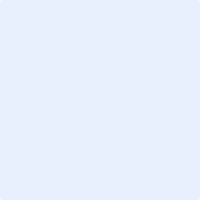 